Ministério da Educação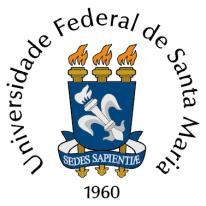 Universidade Federal de Santa MariaPró-Reitoria de Pós-Graduação e Pesquisa - PRPGPCoordenadoria de Pós-Graduação (CPG)Núcleo de Controle Acadêmico da Pós-Graduação (NCAPG)REQUERIMENTO DE COMPROVAÇÃO DE SUFICIÊNCIA EM LÍNGUA ESTRANGEIRA1º TESTE DE SUFICIÊNCIA (de acordo com o regulamento do curso)2º TESTE DE SUFICIÊNCIA (quando exigido e de acordo com o regulamento do curso)Data da solicitação: NOME DO ALUNO: Nº DA MATRÍCULA (CURSO ATUAL NA UFSM): NOME DO CURSO: CÓDIGO DO CURSO: E-MAIL DO ALUNO: LINGUA ESTRANGEIRA: INSTITUIÇÃO EM QUE FOI REALIZADO O TESTE: DATA DE REALIZAÇÃO DO TESTE:  LINGUA ESTRANGEIRA: INSTITUIÇÃO EM QUE FOI REALIZADO O TESTE: DATA DE REALIZAÇÃO DO TESTE:  - Este requerimento deve ser preenchido, anexado e assinado digitalmente no PEN junto dos respectivos comprovantes dos testes de suficiência em língua estrangeira. - Os documentos devem estar em formato PDF legível.- Enviar para análise do colegiado do respectivo curso de pós-graduação Stricto Sensu.